Рекомендации родителям, чьи дети не посещали детский сад с 22.02.2021 по 28.02.2021Средняя группа №4Тема недели «Папин праздник»:Что рассказать ребёнку о 23 ФЕВРАЛЯ?Еще 30 лет назад эта информация попадала к ребенку сама собой. День Советской армии и Военно-морского флота – это праздник тех, кто защищает нашу страну. От кого? От врагов, чтобы не было войны. Какой войны? Да вот же, дедушка-ветеран, он сейчас расскажет о Великой Отечественной войне…. А поздравлять надо всех мужчин, ведь они все (ну, или почти все) служили в армии – это почетная обязанность каждого мужчины.Сегодня ветеранов остается все меньше, война для современных малышей – далекая история (а школьники на просьбу рассказать об отечественной войне уточняют: о которой именно? 1812-го или 1941-го?). Если в семье или среди близких друзей нет военных, то смысл праздника может ускользнуть от малыша.4-5 лет. Есть такая профессия – Родину защищатьВ этом возрасте ребенок уже знакомится с такими понятиями как «война», «армия», понимает, чем различаются рода войск. Именно на армии нужно делать акцент, обсуждая с ребенком этот праздник. Расскажите ему о том, что у каждого государства есть армия, которая защищает его границы и не позволяет никому обидеть наших граждан.Отталкивайтесь от интересов ребенка. Если у него есть игрушечные солдатики – разыграйте вместе с ним сражение. Если он обладатель целой коллекции машинок - добавьте к ней игрушечный танк и самолет. Непоседе, который не сидит ни минуты на месте, можно устроить урок строевого шага. Маленькому знайке можно подобрать иллюстрированные книги по истории.СтихиВ День защитника ОтчизныВсем желаю мирной жизни,Счастья, радости, добра!С 23 Февраля!Праздник сегодня у наших ребят,У наших защитников, наших солдат,У дедушек, пап, у дядей, братишек,У наших героев, у наших мальчишек!Поздравляем всех ребят,Всех военных и солдат,Тех, кто защищает нас,И в обиду кто не даст!В день холодный февраляПоздравляю папу я.Он защитник, он герой —Любим папу всей семьёй!Что почитать?Ю. Яковлев «Как Серёжа на войну ходил»Н. Долинина «Мой капитан»С. Михалков «Дядя Стёпа»Аппликация  «Открытка для папы»Рисование  «Российский флаг»Совместное раскрашивание раскрасок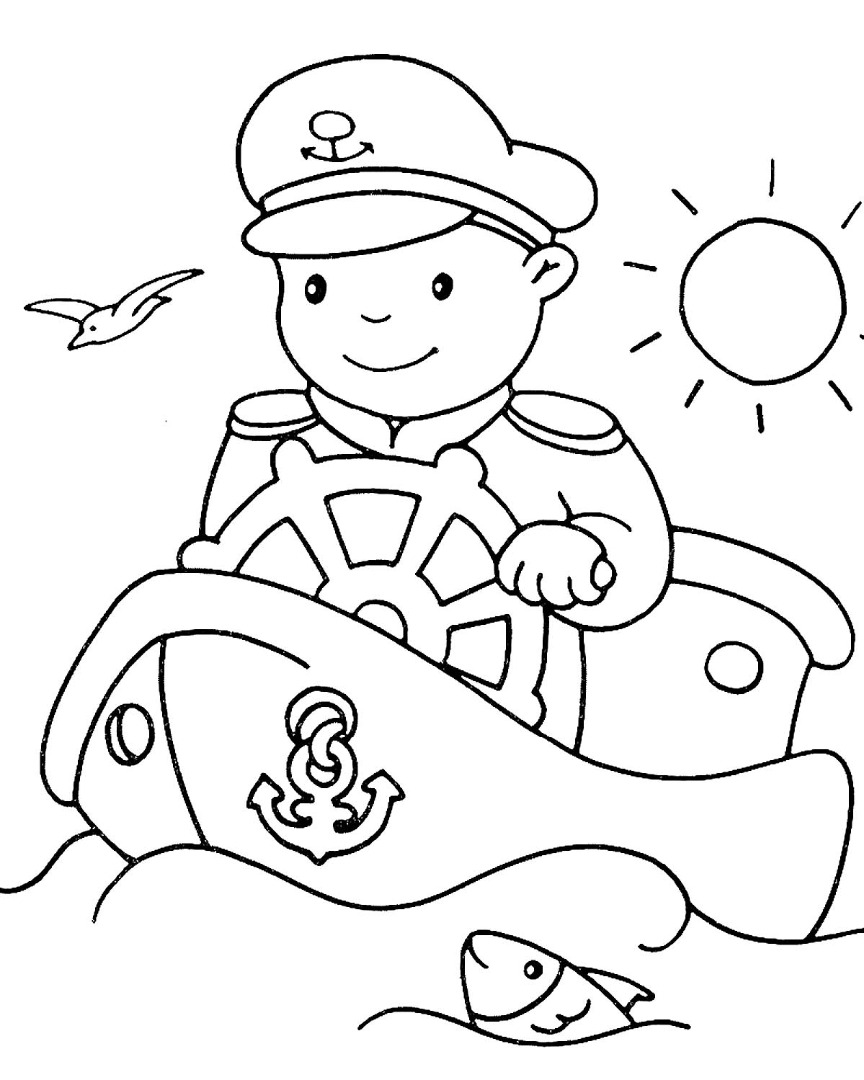 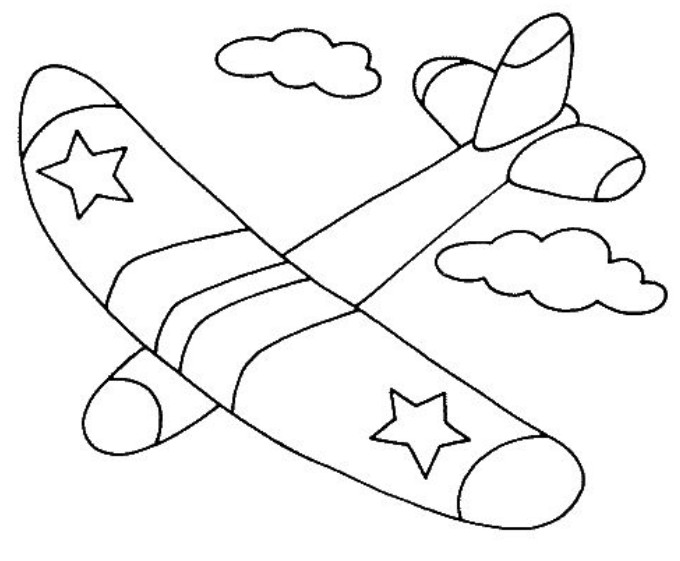 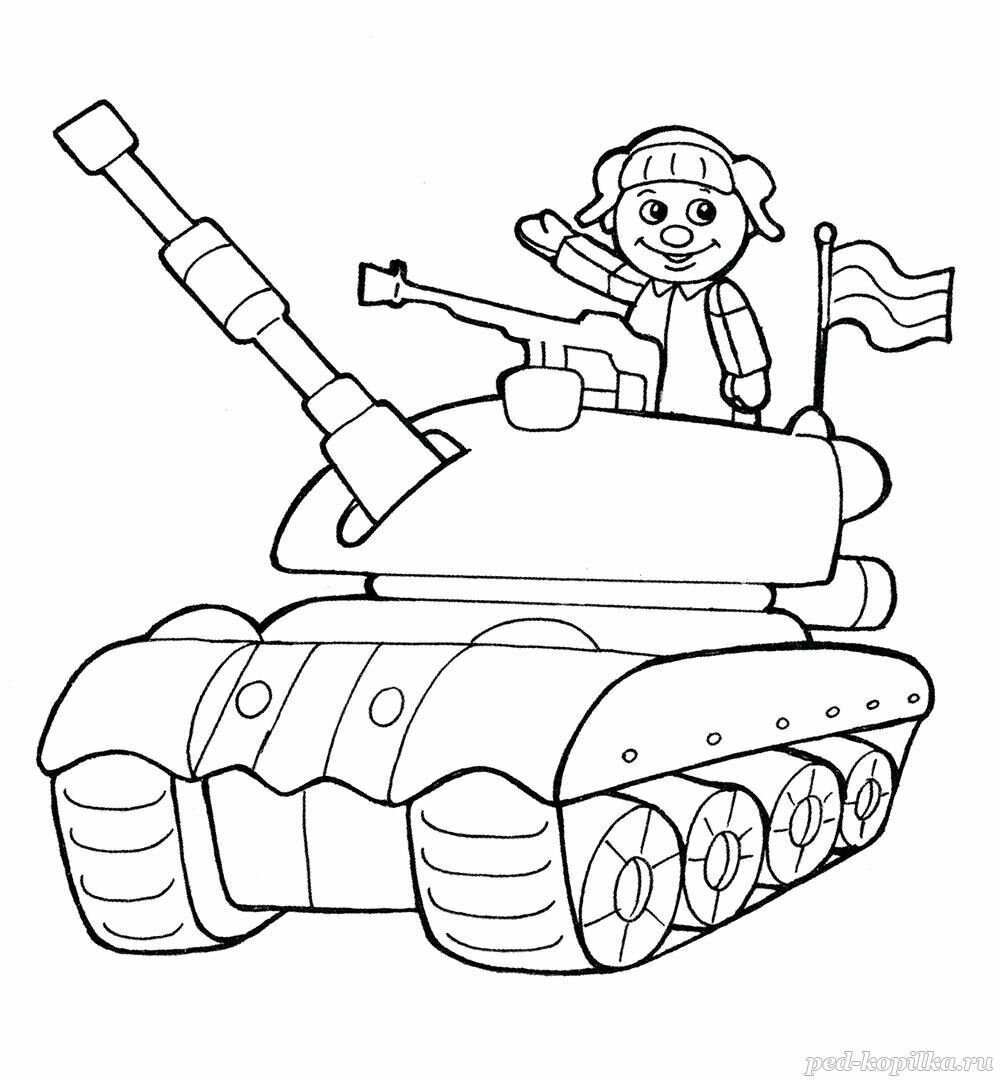 